PEECTP ОБЪЕКТОВ СОЦИАЛЬНОЙ ИНФРАСТРУКТУРЫ И УСЛУГв приоритетных сферах жизнедеятельности инвалидов и других МГНЧасть 1разделы : Внутренняя структура Peecmpa ОСИ (разделы по строкам) формируется в виде сгруппированного списка no основным (приоритетных) сферам жизнедеятельности инвалидов и других МГН:1 раздел — объекты здравоохранения 2 раздел - объекты образования3 раздел - объекты социальной защиты населения 4 раздел - объекты физической культуры и cnopma 5 раздел - объекты культурыраздел — объекты связи и информациираздел — объекты транспорта и дорожно-транспортной инфраструктуры 8 раздел — жилые здания и помещенияраздел - объекты потребительского рынка и сферы услуграздел — места приложения труда (специализированные предприятия и организации, специальные рабочие места для инвалидов)PEECTP ОБЪЕКТОВ СОЦНАЛЬНОЙ ИНФРАСТРУКТУРЫ И УСЛУГв приоритетных сферах жизнедеятельности инвалидов и других МГНЧасть 2' Оказывается один из вариантов: «А», «Г•»2 Оказывается: ДП-В - доступен полностью всем; ДП-И (К, О, С, Г, У) - доступен полностью избирательно (указать, каким категориям инвалидов); ДЧ-В - доступен частично всем; ДЧ-И (К, О, С, Г, У) — доступен частично избирательно (указать категории инвалидов); ДУ - доступно условно, ВНД — недоступно;' указывается один из вариантов (видов работ): не нуждается; ремонт (текущий, капитальный); индивидуальное решение с TCP; технические решения невозможны — организация альтернативной формы обслуживания4 Оказывается: ДП-В - доступен полностью всем; ДП-И (К, О, С, Г, У) - доступен полностью избирательно (указать, каким категориям инвалидов); ДЧ-В - доступен частично всем; ДЧ-И (К, О, С, Г, У) — доступен частично избирательно (указать категории инвалидов); ДУ - доступно условно' дается оценка результата исполнения плановых мероприятий в сравнении с ожидаемыми результатами (по состоянию доступности) — аналогично гр.17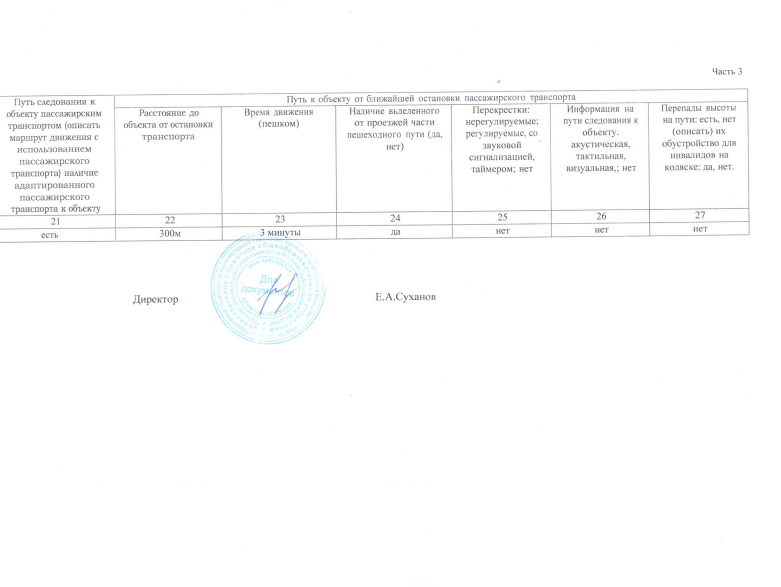 1. Общие сведения об объекте1. Общие сведения об объекте1. Общие сведения об объекте1. Общие сведения об объекте1. Общие сведения об объекте1. Общие сведения об объекте2. Характеристика деятельности(по обслуживанию населения)2. Характеристика деятельности(по обслуживанию населения)2. Характеристика деятельности(по обслуживанию населения)2. Характеристика деятельности(по обслуживанию населения)№№п/пНаименование (вид) ОСИАдрес ОСИ№ паспорта доступности ОСИНазвание организации, расположенной на ОСИФорма собствен-ностиВышестоящая организацияВиды оказываемых услугКатегории населенияКатегори и инвалидо вИспол- нитель HПP(да, нет)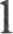 2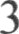 45678910111ОБРАЗОВАНИЕ652240 КЕМЕРОВСКАЯ ОБЛАСТЬ ТЯЖИНСКИЙ РАЙОН ПГТ ТЯЖИНСКИЙ УЛ. КОММУНАЛЬНАЯ 125МУНИЦИПАЛЬНОЕ БЮДЖЕТНОЕ ОБЩЕОБРАЗОВАТЕЛЬНОЕ УЧРЕЖДЕНИЕ «ТЯЖИНСКАЯ СРЕДНЯЯ ОБЩЕОБРАЗОВАТЕЛЬНАЯ ШКОЛА №1 ИМ. ГЕРОЯ КУЗБАССА Н.И. МАСАЛОВА»МУНИЦИПАЛЬНАЯ УПРАВЛЕНИЕ ОБРАЗОВАНИЯ АДМИНИСТРАЦИИ ТЯЖИНСКОГО МУНИЦИПАЛЬНОГО РАЙОНАСРЕДНЕЕ (ПОЛНОЕ) ОБРАЗОВАНИЕ К, О-н, О-в,С-ч, Г-в, УК, О-н, О-в,С-ч, Г-в, УНЕТ3. Состояние доступности объекта3. Состояние доступности объекта3. Состояние доступности объекта4. Управленческое решение4. Управленческое решение4. Управленческое решение4. Управленческое решение4. Управленческое решение4. Управленческое решениеДата№№ВариантСостояниеНуждаемостьВиды работПлановыйОжидаемыйДатаРезультатыактуализациип/побустройствдоступности (ви очередностьпопериодрезультатконтролконтроля 5информацииа объекта lт. ч. для различных категорийинвалид ов)2адаптацииадаптации*(срок)ИCПOЛHЕHИЯ(поСОСТОЯНИЮдоступности)4яна КартеДОСТУПНОСТИсубъекта РФ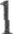 121314151617181920НА ДОМУ ДИСТАНЦИОННОЕ НА ОБЪЕКТЕ С-ч Г-ч, У ДАК.О-н,О-в, С-п, С-ч, Г-П, Г-ч, У